[ALL INDIA TENNIS ASSOCIATION]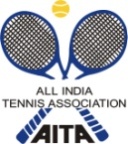 HOTEL DETAILSRULES / REGULATIONSNAME OF THE TOURNAMENTCHAMUNDA-AITA SUPER SERIES U-18BOYS & GIRLSNAME OF THE STATE ASSOCIATIONHARYANA TENNIS ASSOCIATIONHONY. SECRETARY OF ASSOCIATIONMr. SUMAN KAPURADDRESS OF ASSOCIATIONkapursuman@yahoo.comTOURNAMENT WEEKWEEK : 07 DECEMBER 2015ENTRY DEADLINE : 16 NOV 2015WITHDRAWAL : 30 NOVEMBER 2015THE ENTRY IS TO BE SENT BY EMAIL ONLY THE ENTRY IS TO BE SENT BY EMAIL ONLY THE ENTRY IS TO BE SENT BY EMAIL ONLY THE ENTRY IS TO BE SENT BY EMAIL ONLY THE ENTRY IS TO BE SENT BY EMAIL ONLY Wg Cdr (Retd) P F Montes entries@aitatennis.com Wg Cdr (Retd) P F Montes entries@aitatennis.com Wg Cdr (Retd) P F Montes entries@aitatennis.com Wg Cdr (Retd) P F Montes entries@aitatennis.com Wg Cdr (Retd) P F Montes entries@aitatennis.com Wg Cdr (Retd) P F Montes entries@aitatennis.com Wg Cdr (Retd) P F Montes entries@aitatennis.com Wg Cdr (Retd) P F Montes entries@aitatennis.com VENUE ADDRESS VENUE ADDRESS VENUE ADDRESS VENUE ADDRESS VENUE ADDRESS CHAMUNDA TENNIS ACADEMYC/O – CHAMUNDA AGRO FARMSNoor Mahal-Radha Soami Road,KARNAL CITY (Haryana)CHAMUNDA TENNIS ACADEMYC/O – CHAMUNDA AGRO FARMSNoor Mahal-Radha Soami Road,KARNAL CITY (Haryana)CHAMUNDA TENNIS ACADEMYC/O – CHAMUNDA AGRO FARMSNoor Mahal-Radha Soami Road,KARNAL CITY (Haryana)CHAMUNDA TENNIS ACADEMYC/O – CHAMUNDA AGRO FARMSNoor Mahal-Radha Soami Road,KARNAL CITY (Haryana)CHAMUNDA TENNIS ACADEMYC/O – CHAMUNDA AGRO FARMSNoor Mahal-Radha Soami Road,KARNAL CITY (Haryana)CHAMUNDA TENNIS ACADEMYC/O – CHAMUNDA AGRO FARMSNoor Mahal-Radha Soami Road,KARNAL CITY (Haryana)CHAMUNDA TENNIS ACADEMYC/O – CHAMUNDA AGRO FARMSNoor Mahal-Radha Soami Road,KARNAL CITY (Haryana)CHAMUNDA TENNIS ACADEMYC/O – CHAMUNDA AGRO FARMSNoor Mahal-Radha Soami Road,KARNAL CITY (Haryana)ROUTE FROM CHANDIGARH: turn left from Nirmal Kutia Chowk/ Noormahal Crossing , cross Noor Mahal chowk and keep straight, turn right from the T-point towards Radha Soami Satsang Bhawan. After 100 mts. you will reach the venue  ROUTE FROM CHANDIGARH: turn left from Nirmal Kutia Chowk/ Noormahal Crossing , cross Noor Mahal chowk and keep straight, turn right from the T-point towards Radha Soami Satsang Bhawan. After 100 mts. you will reach the venue  ROUTE FROM CHANDIGARH: turn left from Nirmal Kutia Chowk/ Noormahal Crossing , cross Noor Mahal chowk and keep straight, turn right from the T-point towards Radha Soami Satsang Bhawan. After 100 mts. you will reach the venue  ROUTE FROM CHANDIGARH: turn left from Nirmal Kutia Chowk/ Noormahal Crossing , cross Noor Mahal chowk and keep straight, turn right from the T-point towards Radha Soami Satsang Bhawan. After 100 mts. you will reach the venue  ROUTE FROM CHANDIGARH: turn left from Nirmal Kutia Chowk/ Noormahal Crossing , cross Noor Mahal chowk and keep straight, turn right from the T-point towards Radha Soami Satsang Bhawan. After 100 mts. you will reach the venue  ROUTE FROM DELHI: turn right from Nirmal Kutia Chowk/ Noormahal Crossing , cross Noor Mahal chowk and keep straight, turn right from the T-point towards Radha Soami Satsang Bhawan. After 100 mts. you will reach the venue  ROUTE FROM DELHI: turn right from Nirmal Kutia Chowk/ Noormahal Crossing , cross Noor Mahal chowk and keep straight, turn right from the T-point towards Radha Soami Satsang Bhawan. After 100 mts. you will reach the venue  ROUTE FROM DELHI: turn right from Nirmal Kutia Chowk/ Noormahal Crossing , cross Noor Mahal chowk and keep straight, turn right from the T-point towards Radha Soami Satsang Bhawan. After 100 mts. you will reach the venue  ROUTE FROM DELHI: turn right from Nirmal Kutia Chowk/ Noormahal Crossing , cross Noor Mahal chowk and keep straight, turn right from the T-point towards Radha Soami Satsang Bhawan. After 100 mts. you will reach the venue  ROUTE FROM DELHI: turn right from Nirmal Kutia Chowk/ Noormahal Crossing , cross Noor Mahal chowk and keep straight, turn right from the T-point towards Radha Soami Satsang Bhawan. After 100 mts. you will reach the venue  ROUTE FROM DELHI: turn right from Nirmal Kutia Chowk/ Noormahal Crossing , cross Noor Mahal chowk and keep straight, turn right from the T-point towards Radha Soami Satsang Bhawan. After 100 mts. you will reach the venue  ROUTE FROM DELHI: turn right from Nirmal Kutia Chowk/ Noormahal Crossing , cross Noor Mahal chowk and keep straight, turn right from the T-point towards Radha Soami Satsang Bhawan. After 100 mts. you will reach the venue  ROUTE FROM DELHI: turn right from Nirmal Kutia Chowk/ Noormahal Crossing , cross Noor Mahal chowk and keep straight, turn right from the T-point towards Radha Soami Satsang Bhawan. After 100 mts. you will reach the venue  TOURNAMENT REFEREE >>>>>>>TOURNAMENT DIRECTOR >>>>>>TOURNAMENT REFEREE >>>>>>>TOURNAMENT DIRECTOR >>>>>>TOURNAMENT REFEREE >>>>>>>TOURNAMENT DIRECTOR >>>>>>TOURNAMENT REFEREE >>>>>>>TOURNAMENT DIRECTOR >>>>>>TOURNAMENT REFEREE >>>>>>>TOURNAMENT DIRECTOR >>>>>>MR. Prabin Kumar Nayakroyaltennis.prabin@hotmail.com, 9439552536Mr. Anup Chaudharykarnalchamunda@gmail.com , 7357777779MR. Prabin Kumar Nayakroyaltennis.prabin@hotmail.com, 9439552536Mr. Anup Chaudharykarnalchamunda@gmail.com , 7357777779MR. Prabin Kumar Nayakroyaltennis.prabin@hotmail.com, 9439552536Mr. Anup Chaudharykarnalchamunda@gmail.com , 7357777779MR. Prabin Kumar Nayakroyaltennis.prabin@hotmail.com, 9439552536Mr. Anup Chaudharykarnalchamunda@gmail.com , 7357777779MR. Prabin Kumar Nayakroyaltennis.prabin@hotmail.com, 9439552536Mr. Anup Chaudharykarnalchamunda@gmail.com , 7357777779MR. Prabin Kumar Nayakroyaltennis.prabin@hotmail.com, 9439552536Mr. Anup Chaudharykarnalchamunda@gmail.com , 7357777779MR. Prabin Kumar Nayakroyaltennis.prabin@hotmail.com, 9439552536Mr. Anup Chaudharykarnalchamunda@gmail.com , 7357777779MR. Prabin Kumar Nayakroyaltennis.prabin@hotmail.com, 9439552536Mr. Anup Chaudharykarnalchamunda@gmail.com , 7357777779CATEGORY ()N(      )NS(      )(      )SS(    )CS(   )TS(  )AGE GROUPS ()U-12(  )U-14(  )(  )U-16(  )U-18( )Men’s(  )Women’sWomen’s(  )SIGN-INNO SIGN INQUALIFYINGDRAW SIZEBOYS – 48GIRLS – 32On 5,6 Dec 2015MAIN DRAWDRAW SIZEBOYS – 32GIRLS – 32Starts on 7 Dec 2015MAIN DRAW SIZESingles32Doubles16ENTRY DEADLINE16/11/2015WITHDRAWAL DEADLINEWITHDRAWAL DEADLINE30/11/2015NAME OF THE VENUENAME OF THE VENUECHAMUNDA TENNIS ACADEMYCHAMUNDA TENNIS ACADEMYADDRESS OF VENUEADDRESS OF VENUECHAMUNDA TENNIS ACADEMYC/O – CHAMUNDA AGRO FARMSNoor Mahal-Radha Soami Road,KARNAL CITY (Haryana)CHAMUNDA TENNIS ACADEMYC/O – CHAMUNDA AGRO FARMSNoor Mahal-Radha Soami Road,KARNAL CITY (Haryana)TOURNAMENT REFEREETOURNAMENT REFEREEPrabin Kumar NayakPrabin Kumar NayakTELEPHONE9439552536EMAILroyaltennis.prabin@hotmail.comCOURT SURFACECLAYBALLSYONEX TOURNO. OF COURTS07FLOODLITNONAMEHOTEL PREM PLAZANAMEThe JewelsADDRESSwww.premplaza.comADDRESSwww.hoteljewels.inHOTEL GRACEHOTEL 8th PLANETTARIFF www.hotelgracekarnal.comTARIFF www.hotel8thplanet.comDOUBLESINGLEENTRYPlease carry your Original AITA ITN Card for showing On demand to escape a penalty of Rs. 100/-
AGE ELIGIBILITY
Players born:After 1st Jan 1997 are eligible for participation in U/18
ENTRY FEEAITA Registration CardIt is mandatory for the player to carry ORIGINAL REGISTRATION CARD for the sign-in. In case the player registration is in process with AITA, the player has to carry Original receipt or copy of mail from AITA confirming that  player registration is in process.